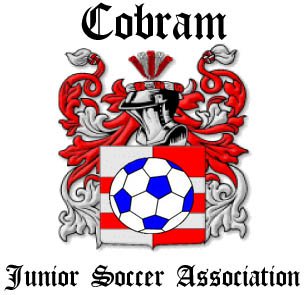 2016 SOCCER DRAWPlease note:May 14 All matches will be played at Finley. Location Showgrounds precinct Tong Street, Finley.May 21 All matches will be played at Finley. Location Showgrounds precinct Tong Street, Finley.June 18 All matches will be played at Yarrawonga. Location Vic Park sporting precinct in Dunlop Street, Yarrawonga.June 25 Matches involving Yarrawonga teams will be held in Yarrawonga. Location Vic Park sporting precinct in Dunlop Street, Yarrawonga.July 23 All matches will be played at Yarrawonga. Location Vic Park sporting precinct in Dunlop Street, Yarrawonga.Cobram ground allocations (same as last year):Under 6 Boys: Matches are on Ground 4Under 7 Girls: Matches are on Ground 5Under 8 Boys: First match on each timeslot is on Ground 2, other match Ground 3Under 10 Girls: All matches on Ground 1Under 10 Boys: First match on each timeslot is on Ground 6, other match Ground 7Under 12 Mixed: All matches on Ground 8Under 14 Mixed: Will play on Ground 7 at 10.30 every week.Under 6  BoysUnder 7 GirlsUnder 8 BoysUnder 10 BoysUnder 10 GirlsUnder 12 MixedRound 1 April 30Matches at Cobram9.3010.1010.50Barcelona v Man UtdChelsea v JuventusInter Milan v Man CityCeltic v Man UtdChelsea v AC MilanJuventus v Barcelona9.309.3010.3010.30Man Utd v ChelseaMan City v JuventusInter Milan v BarcelonaCeltic v AC MilanMan Utd v ChelseaMan City v JuventusInter Milan v BarcelonaCeltic ByeMan Utd v BarcelonaJuventus v ChelseaJuventus v Man UtdChelsea v BarcelonaRound 2 May 7Matches at Cobram9.3010.1010.50Chelsea v Inter MilanMan Utd v Man CityBarcelona v JuventusChelsea v JuventusMan Utd v BarcelonaCeltic v AC Milan9.309.3010.3010.30Chelsea v BarcelonaInter Milan v CelticMan Utd v JuventusMan City v AC MilanChelsea v BarcelonaInter Milan v CelticMan Utd v JuventusMan City ByeMan Utd v ChelseaBarcelona v JuventusBarcelona v JuventusChelsea v Man UtdUnder 6  BoysUnder 7 GirlsUnder 8 BoysUnder 10 BoysUnder 10 GirlsUnder 12 MixedRound 3 May 14Matches at Finley9.3010.1010.50Juventus v Inter MilanBarcelona v Man CityMan Utd v ChelseaAC Milan v JuventusCeltic v BarcelonaMan Utd v Chelsea9.309.3010.3010.30Juventus v AC MilanMan Utd v BarcelonaChelsea v CelticMan City v Inter MilanMan Utd v BarcelonaChelsea v CelticMan City v Inter MilanJuventus ByeMan Utd v JuventusChelsea v BarcelonaMan Utd v BarcelonaChelsea v JuventusRound 4 May 21Matches at Finley9.3010.1010.50Man City v ChelseaBarcelona v Inter MilanJuventus v Man UtdBarcelona v ChelseaCeltic v JuventusAC Milan v Man Utd9.309.3010.3010.30Juventus v Inter MilanChelsea v Man CityMan Utd v AC MilanBarcelona v CelticJuventus v Inter MilanChelsea v Man CityBarcelona v CelticMan Utd ByeJuventus v ChelseaMan Utd v BarcelonaChelsea v BarcelonaJuventus v Man UtdRound 5 May 28Matches at Cobram9.3010.1010.50Man City v JuventusInter Milan v Man UtdBarcelona v ChelseaBarcelona v AC MilanJuventus v Man UtdCeltic v Chelsea9.309.3010.3010.30AC Milan v Inter MilanMan Utd v CelticBarcelona v Man CityJuventus v ChelseaMan Utd v CelticBarcelona v Man CityJuventus v Chelsea Inter Milan ByeBarcelona v JuventusMan Utd v ChelseaChelsea v Man UtdBarcelona v JuventusRound 6 June 4Matches at Cobram9.3010.1010.50Inter Milan v Man CityBarcelona v Man UtdChelsea v JuventusJuventus v BarcelonaCeltic v Man UtdChelsea v AC Milan9.309.3010.3010.30Man Utd v Inter MilanCeltic v Man CityAC Milan v ChelseaBarcelona v JuventusMan Utd v Inter MilanCeltic v Man CityBarcelona v JuventusChelsea ByeChelsea v BarcelonaMan Utd v JuventusChelsea v JuventusMan Utd v BarcelonaQueens B'Day June 11No PlayRound 7 June 18Matches at Yarrawonga9.3010.1010.50Barcelona v JuventusChelsea v Inter MilanMan Utd v Man CityCeltic v AC MilanChelsea v JuventusMan Utd v Barcelona9.309.3010.3010.30Inter Milan v ChelseaMan Utd v Man CityCeltic v JuventusAC Milan v BarcelonaInter Milan v ChelseaMan Utd v Man CityCeltic v JuventusBarcelona ByeMan Utd v BarcelonaJuventus v ChelseaJuventus v Man UtdChelsea v BarcelonaRound 8 June 25Matches at Cobram9.3010.10Juventus v Inter MilanBarcelona v Man CityCeltic v Barcelona9.309.30Inter Milan v BarcelonaCeltic v AC MilanInter Milan v BarcelonaCeltic ByeBarcelona v JuventusBarcelona v JuventusMatches at Yarrawonga9.3010.10Man Utd v ChelseaMan Utd v ChelseaAC Milan v Juventus9.3010.30Man Utd v ChelseaMan City v JuventusMan Utd v ChelseaMan City v JuventusMan Utd v ChelseaChelsea v Man UtdUnder 6  BoysUnder 7 GirlsUnder 8 BoysUnder 10 BoysUnder 10 GirlsUnder 12 MixedSchool Holidays July 2School Holidays July 9No MatchesNo MatchesRound 9 July 16Matches at Cobram9.3010.1010.50Juventus v Man UtdMan City v ChelseaBarcelona v Inter MilanAC Milan v Man UtdBarcelona v ChelseaCeltic v Juventus9.309.3010.3010.30Man Utd v JuventusMan City v AC MilanChelsea v BarcelonaInter Milan v CelticMan Utd v JuventusChelsea v BarcelonaInter Milan v Celtic Man City ByeMan Utd v JuventusChelsea v BarcelonaMan Utd v BarcelonaChelsea v JuventusRound 10 July 23Matches at Yarrawonga9.3010.1010.50Barcelona v ChelseaMan City v JuventusInter Milan v Man UtdCeltic v ChelseaBarcelona v AC MilanJuventus v Man Utd9.309.3010.3010.30Chelsea v CelticMan City v Inter MilanJuventus v AC MilanMan Utd v BarcelonaChelsea v CelticMan City v Inter MilanMan Utd v Barcelona Juventus ByeJuventus v ChelseaMan Utd v BarcelonaChelsea v BarcelonaJuventus v Man UtdRound 11 July 30Matches at Cobram9.3010.1010.50Chelsea v JuventusInter Milan v Man CityBarcelona v Man UtdChelsea v AC MilanJuventus v BarcelonaCeltic v Man Utd9.309.3010.3010.30Man Utd v AC MilanBarcelona v CelticJuventus v Inter MilanChelsea v Man CityBarcelona v CelticJuventus v Inter MilanChelsea v Man CityMan Utd  ByeBarcelona v JuventusMan Utd v ChelseaChelsea v Man UtdBarcelona v JuventusRound 12 August 6Matches at Cobram9.3010.1010.50Man Utd v Man CityBarcelona v JuventusChelsea v Inter MilanMan Utd v BarcelonaCeltic v AC MilanChelsea v Juventus9.309.3010.3010.30Barcelona v Man CityJuventus v ChelseaAC Milan v Inter MilanMan Utd v CelticBarcelona v Man CityJuventus v ChelseaMan Utd v CelticInter Milan ByeChelsea v BarcelonaMan Utd v JuventusChelsea v JuventusMan Utd v BarcelonaRound 13 August 13Matches at Cobram9.3010.1010.50Barcelona v Man CityMan Utd v ChelseaJuventus v Inter MilanCeltic v BarcelonaMan Utd v ChelseaAC Milan v Juventus9.309.3010.3010.30AC Milan v ChelseaBarcelona v JuventusMan Utd v Inter MilanCeltic v Man CityBarcelona v JuventusMan Utd v Inter MilanCeltic v Man CityChelsea ByeMan Utd v BarcelonaJuventus v ChelseaJuventus v Man UtdChelsea v BarcelonaAugust 22Matches at CobramGrand Final Round RobinMatches from 9.00 - 3.00